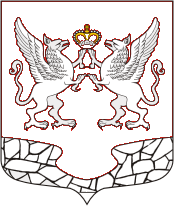 АДМИНИСТРАЦИЯ МУНИЦИПАЛЬНОГО ОБРАЗОВАНИЯЕЛИЗАВЕТИНСКОГО СЕЛЬСКОГО ПОСЕЛЕНИЯГАТЧИНСКОГО МУНИЦИПАЛЬНОГО РАЙОНАЛЕНИНГРАДСКОЙ ОБЛАСТИПОСТАНОВЛЕНИЕ«10» июля 2017 года                                                                                    № 301О повторном проведении предварительного отбора участников закупки на выполнение работ в целях оказания гуманитарной помощи либо ликвидации последствий чрезвычайных ситуаций природного или техногенного характера на территории муниципального образования Елизаветинское сельское поселение Гатчинского районаВ соответствии с требованиями ст. 80, 81 и 82 Федерального закона Российской Федерации от 05.04.2013 № 44-ФЗ «О контрактной системе в сфере закупок товаров, работ, услуг для обеспечения государственных и муниципальных нужд», в целях оказания гуманитарной помощи либо ликвидации последствий чрезвычайных ситуаций природного или техногенного характера на территории муниципального образования Елизаветинское сельское поселение, руководствуясь Уставом муниципального образования Елизаветинское сельское поселение Гатчинского муниципального района Ленинградской области, администрация Елизаветинского сельского поселенияПОСТАНОВЛЯЕТ1.  В связи с отсутствием заявок на участие при проведении предварительного отбора участников закупки в целях оказания гуманитарной помощи либо ликвидации последствий чрезвычайных ситуаций природного или техногенного характера на территории муниципального образования Елизаветинское сельское поселение Гатчинского муниципального района Ленинградской области (Извещение от 19.04.2017г. №0145300007717000009) провести предварительный отбор участников закупки на выполнение работ.2.  Утвердить порядок проведения предварительного отбора участников закупки в целях оказания гуманитарной помощи либо ликвидации последствий чрезвычайных ситуаций природного или техногенного характера (Приложение № 1).3.  Утвердить перечень товаров, работ и услуг, необходимых для оказания гуманитарной помощи либо ликвидации последствий чрезвычайных ситуаций природного или техногенного характера на территории муниципального образования Елизаветинское сельское поселение Гатчинского муниципального района Ленинградской области (Приложение № 2).4.  Разместить извещение о предварительном отборе участников закупки на выполнение работ в целях оказания гуманитарной помощи либо ликвидации последствий чрезвычайных ситуаций природного или техногенного характера на территории муниципального образования Елизаветинское сельское поселение Гатчинского муниципального района Ленинградской области в Единой информационной системе (ЕИС). 5.  Настоящее постановление подлежит размещению на официальном сайте муниципального образования Елизаветинское сельское поселение Гатчинского муниципального района Ленинградской области.6.  Контроль за исполнением настоящего постановления оставляю за собой.Глава администрацииЕлизаветинского сельского поселения                                          И.А. ИльинАлиева С.Н.8(81371)57175Приложение N 1к постановлению администрации муниципального образования Елизаветинского сельского поселения Гатчинского муниципального района Ленинградской областиот «10» июля 2017 года № 301Порядок проведения предварительного отбора участников закупки в целях оказания гуманитарной помощи либо ликвидации последствий чрезвычайных ситуаций природного или техногенного характераНастоящий Порядок проведения предварительного отбора участников закупки в целях оказания гуманитарной помощи либо ликвидации последствий чрезвычайных ситуаций природного или техногенного характера разработан в соответствии с Федеральными законами от 21 декабря 1994 года N 68-ФЗ "О защите населения и территорий от чрезвычайных ситуаций природного и техногенного характера", от 5 апреля 2013 года N 44-ФЗ "О контрактной системе в сфере закупок товаров, работ, услуг для обеспечения государственных и муниципальных нужд", на основании распоряжения Правительства Российской Федерации от 30 сентября 2013 года N 1765-р, в целях оказания гуманитарной помощи либо ликвидации последствий чрезвычайных ситуаций природного или техногенного характера на территории муниципального образования Елизаветинское сельское поселение Гатчинского муниципального района Ленинградской области (далее чрезвычайные ситуации).Предварительный отбор участников закупки для оказания гуманитарной помощи либо ликвидации последствий чрезвычайных ситуаций природного или техногенного характера осуществляется администрацией муниципального образования Елизаветинского сельского поселения Гатчинского муниципального района Ленинградской области.
1. Формирование перечня поставщиков (исполнителей, подрядчиков)1.1. Администрация муниципального образования Елизаветинского сельского поселения Гатчинского муниципального района Ленинградской области (далее - Администрация) ежегодно проводит предварительный отбор участников закупки на поставку товаров, выполнение работ, оказание услуг в соответствии с Перечнем товаров, работ и услуг, необходимых для оказания гуманитарной помощи либо ликвидации последствий чрезвычайных ситуаций природного или техногенного характера (далее - Перечень).1.2. Предварительный отбор участников проводится Администрацией в соответствии с требованиями, установленными статьями 80, 81 Федерального закона от 5 апреля 2013 года N 44-ФЗ "О контрактной системе в сфере закупок товаров, работ, услуг для обеспечения государственных и муниципальных нужд" (далее - Закон).1.3. Результаты рассмотрения заявок на участие в предварительном отборе оформляются протоколом, который ведется единой комиссией, подписывается всеми присутствующими членами котировочной комиссии и в день истечения срока рассмотрения заявок на участие в предварительном отборе размещается заказчиком в единой информационной системе. Администрация не позднее рабочего дня, следующего за датой подписания указанного протокола, направляет уведомления о принятых решениях участникам предварительного отбора, подавшим заявки на участие в нем.1.4. По результатам проведения предварительного отбора Администрация формирует перечень поставщиков (подрядчиков, исполнителей) (далее - Перечень поставщиков), в который включаются участники предварительного отбора, в отношении которых принято решение о включении их в Перечень поставщиков.1.5. Перечень поставщиков формируется в соответствии с видами товаров, работ, услуг, соответственно поставки, выполнение, оказание которых могут осуществить такие участники.1.6. В случае установления недостоверности информации, содержащейся в представленных участником предварительного отбора документах, заказчик исключает из перечня поставщиков этого участника.2. Осуществление закупки путем проведения запроса котировок в целях оказания гуманитарной помощи либо ликвидации последствий чрезвычайной ситуации природного или техногенного характера2.1. В целях определения объемов товаров, работ, услуг необходимых для оказания гуманитарной помощи либо ликвидации последствий чрезвычайной ситуации природного или техногенного характера, администрацией муниципального образования Елизаветинского сельского поселения Гатчинского муниципального района Ленинградской области создается комиссия обязательным включением в нее ведущего специалиста по благоустройству и безопасности администрации, а так же начальника отдела бюджетного учета и отчетности.2.2. В целях оказания гуманитарной помощи либо ликвидации последствий чрезвычайной ситуации природного или техногенного характера администрация проводит закупку путем проведения запроса котировок среди участников включенных в Перечень поставщиков.2.3. Проведение запроса котировок осуществляется в соответствии с требованиями, установленными статьями 80-82 Закона.Приложение N 2к постановлению администрации муниципального образования Елизаветинского сельского поселения Гатчинского муниципального района Ленинградской областиот «10» июля 2017 года № 301  Переченьтоваров, работ и услуг, необходимых для оказания гуманитарной помощи либо ликвидации последствий чрезвычайных ситуаций природного или техногенного характераНаименованиеКод по Общероссийскому классификатору продукции по видам экономической деятельности (ОКПД2) ОК 034-2014 (КПЕС-2008)Посуда столовая и кухонная, прочие предметы домашнего обихода и предметы туалета пластмассовые22.29.23Посуда из стекла столовая и кухонная, принадлежности из стекла туалетные и канцелярские, украшения для интерьера и аналогичные изделия из стекла23.13.13Ложки, вилки, половники, шумовки, лопаточки для тортов, ножи для рыбы, ножи для масла, щипцы для сахара и аналогичные кухонные и столовые приборы25.71.14Оборудование и установки для фильтрования или очистки жидкостей28.29.12Мыло и средства моющие, средства чистящие и полирующие, средства парфюмерные и косметические20.4Средства дезинфекционные20.20.14Котлы паровые и их части25.30.1Генераторы постоянного тока27.11.10.130Генераторы переменного тока (синхронные генераторы)27.11.26Провода и шнуры силовые27.32.13.130Инструмент режущий ручной25.73.30.150Инструмент слесарно-монтажный прочий, не включенный в другие группировки25.73.30.299Древесина и изделия из дерева и пробки, кроме мебели; изделия из соломки и материалов для плетения16ДроваЭта группировка включает: бревна, используемые в качестве топлива, а также бревна, используемые для производства других видов древесного топлива (брикетов, гранул, древесного угля)02.20.14.110Пиломатериалы хвойных пород16.10.10.110Пиломатериалы лиственных пород16.10.10.120Фанера16.21.12.110Плиты древесно-стружечные и аналогичные плиты из древесины или других одревесневших материалов16.21.13Плиты древесно-волокнистые из древесины или других одревесневших материалов16.21.14Здания и помещения деревянные цельноперевозные16.23.20.150Тенты13.92.22.140Палатки13.92.22.150Мебель31.0Белье нательное14.14Одежда верхняя прочая14.13Одежда верхняя трикотажная или вязаная14.13.1Изделия чулочно-носочные трикотажные или вязаные14.31Перчатки, рукавицы (варежки) и митенки трикотажные или вязаные14.19.13Шарфы14.20.10.635Шляпы и прочие головные уборы14.19.4Обувь15.2Подушки13.92.24.140Матрасы31.03Одеяла (кроме электрических одеял)13.92.11.110Белье постельное13.92.12Белье туалетное и кухонное13.92.14Мешки спальные13.92.24.150Сахар10.81Изделия хлебобулочные и мучные кондитерские10.7Масла и жиры10.41Изделия макаронные, кускус и аналогичные мучные изделия10.73Консервы мясные (мясосодержащие)10.13.15.110Продукция мясная пищевая прочая10.13.15.190Консервы рыбные10.20.25.110Продукты готовые из рыбы прочие, не включенные в другие группировки10.20.25.190Консервы молочные сгущенные10.51.51.110Соки овощефруктовые диффузионные из высушенных овощей и фруктов10.32.18.124Чай зеленый (неферментированный), чай черный (ферментированный) и чай частично ферментированный, в упаковках массой не более 3 кг10.83.13Соль08.93.10.110Крупа, мука грубого помола, гранулы и прочие продукты из зерновых культур10.61.3Препараты лекарственные и материалы, применяемые в медицинских целях21.2Инструменты и оборудование медицинские32.5Оборудование для облучения, электрическое диагностическое и терапевтическое, применяемые в медицинских целях26.6Средства лекарственные и материалы, применяемые в медицинских целях21Изделия медицинские, в том числе хирургические, прочие32.50.5Услуги по техническому обслуживанию и ремонту автотранспортных средств45.2